              TESTER  PARTICIPATION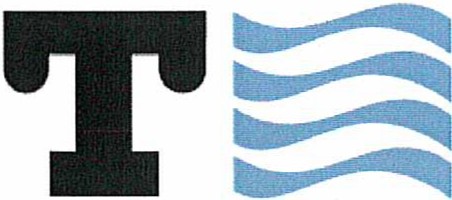 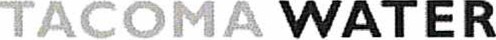 TACOMA   PUBLIC UTILITIESTo be listed on Tacoma Water's Certified Backflow Assembly Tester List you must:Complete this form and return it to Tacoma Water.Maintain with Tacoma Water:A current copy of the BAT card for each employee performing testing.A current copy of the calibration/verification certificate for each test kit in service.Agree to complete and submit test reports in accordance with Tacoma Water requirements. You may find these requirements at  www.tacomawater.com (Water  Quality -   Cross Connection).To participate in Tacoma Water's Authorized Tester Program* you must also agree to the following terms:Have at least one customer designate them as an Authorized TesterAgree to receive test due notices via email in a pdf format.Agree to submit completed test reports directly to Tacoma Water.*Customers designate a specific tester to complete their annual testing. Benefits include:Tacoma Water will send the annual test due notice directly to the designated tester.Tacoma Water will attempt to resolve issues directly with the tester before contacting the customer.Testers participating in the Authorized Tester Program are automatically included on the Tester List provided to our customers, unless otherwise requested. Annual renewal will be automatic; no need to send a new request each year.Company Name* AddressCity, State, Zip Phone Number* Email (Required)Contractor Number*	 	                                                                                              Comments  (email/website , conditions, etc.)*	  	 Point of Contact (Required)	Name   				PhoneI wish to be included on the Tacoma Water Tester List distributed to customers:  Yes	NoI wish to participate in Tacoma Water's Authorized Tester   Program:  Yes 		No  	Testers Name (clearly printed)	BAT number	Signature	DateBy signing above I agree to and understand the following:Tacoma Water will only list the above noted * information. The comments field is limited to 25 characters including blank spaces.The order listed is randomly generated each month and does not indicate any   preference.I understand that failure to submit test reports in accordance with Tacoma Water guidelines may result in rejection of all test reports submitted, removal from the Tester List and termination from the Authorized Tester Program.I agree to allow Tacoma Water to post the above information on the Tacoma Water Internet site.